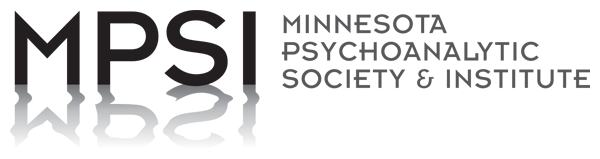 Supervision Initial Notification for each Control CaseThis paperwork is for (check one):Case 1 ___________   	Case 2 ___________  	Case 3 ___________  	Case 4 _____________Date supervision began for this case:  _________			Date analysis began for this case: __________ Sex of patient:   ______  											Patient’s age at start of analysis: ________Frequency of patient sessions: ___x / week     			Frequency of supervision sessions:  ___x / weekSupervisee’s name : ____________________________________________________  Supervisee’s signature:  x_______________________________________________The above named candidate has started supervision with me. We have agreed that this is a suitable patient for psychoanalysis 4 to 5 times a week.Supervisor name: _________________________________________________________Supervisor signature: ______________________________________________________Date: _______________		Supervisor email: ____________________________________________Please email or mail this form to the MPSI office.825 Nicollet Mall, #1950  Minneapolis, MN  55402   admin@mpsi.info